Предприниматели делятся опытом с участниками «Бизнес-смены» в ВДЦ «Океан»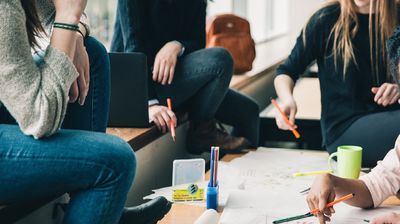 100 приморских подростков станут участниками «Бизнес-смены» в ВДЦ «Океан». Ребят ждут встречи с известными предпринимателями, бизнес-игры и финальная презентация проектов. Участие в программе бесплатное.На смене будущие предприниматели примут участие в тренингах, мастер-классах и бизнес-играх. Подростки смогут развить навыки предпринимательского мышления и научиться принятию самостоятельных решений, постановке и достижению целей.«В Приморье ведется активная работа с подрастающим поколением по развитию предпринимательского мышления, ведь чтобы начать свой бизнес, необходимо почувствовать внутренний позыв и сделать первый шаг. И помогают ребятам на этом пути наставники - опытные предприниматели, руководители ведущих компаний региона», – рассказала руководитель Центра инноваций социальной сферы (подразделение центра «Мой бизнес») Ольга Кудинова.Также участников ждут встречи с представителями действующего бизнеса. 22 ноября к ребятам пришел основатель единственного в мире музея трепанга Дмитрий Павлов. Он рассказал об инструментах привлечения инвестиций и взаимодействия с партнерами для успешной реализации бизнес-идей.Учредитель группы компаний Priority (Центр английского языка, детский сад и Центр повышения квалификации) Катерина Ковалева поделится секретами формирования успешной команды и лайфхакамии по работе с персоналом.А Елена Воробьева, проектный менеджер рекламного агентства «Эддисон», познакомит участников смены с инструментами генерации идей. Школьники получат возможность проработать свои проекты на практике.1 декабря участники презентуют свои бизнес-проекты перед экспертным предпринимательским сообществом и получат обратную связь по совершенствованию своих бизнес-идей. Мероприятие проводится в целях реализации национального проекта в Приморском крае в рамках регионального проекта «Создание условий для легкого старта и комфортного ведения бизнеса».